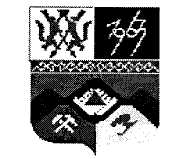 КЕМЕРОВСКАЯ ОБЛАСТЬТАШТАГОЛЬСКИЙ МУНИЦИПАЛЬНЫЙ РАЙОНАДМИНИСТРАЦИЯ ТАШТАГОЛЬСКОГО МУНИЦИПАЛЬНОГО РАЙОНАПОСТАНОВЛЕНИЕот «28» марта 2016г. № 202-пОб утверждении Положения о порядке оказания экстренной адресной материальной помощи гражданамВ связи с приведением нормативно-правовых актов в соответствие с действующим законодательством Российской Федерации и для оперативного принятия решений по оказанию экстренной материальной помощи гражданам:1. Утвердить прилагаемое Положение о порядке оказания экстренной адресной материальной помощи гражданам согласно приложению N 1.2. Признать утратившим силу постановление администрации Таштагольского района от 16.03.2007 N 33 "Об утверждении Положения об оказании экстренной адресной материальной помощи гражданам".3. Контроль за исполнением настоящего постановления возложить на заместителя Главы Таштагольского муниципального района по общим вопросам Т.Д. Бучевскую.3. Постановление вступает в силу с момента подписания.      Глава Таштагольского муниципального района                                     В.Н. Макута   Приложение N 1к постановлению администрацииТаштагольского муниципального районаот            . N_____ПОЛОЖЕНИЕО ПОРЯДКЕ ОКАЗАНИЯ ЭКСТРЕННОЙ АДРЕСНОЙМАТЕРИАЛЬНОЙ ПОМОЩИ ГРАЖДАНАМ1. Общие положения1.1. Настоящим положением устанавливается порядок оказания экстренной адресной материальной помощи (далее - материальная помощь) гражданам, обратившимся в администрацию Таштагольского муниципального района.1.2. Материальная помощь оказывается гражданам, зарегистрированным в Таштагольском районе в случаях:- утраты личного имущества гражданина в результате стихийного бедствия или иных непредвиденных обстоятельств (подтопление, пожар, кража, несчастный случай и т.д.);- смерти родственников (родителей, детей, супругов и т.д.);- нуждаемости в специальном лечении и восстановлении здоровья в связи с болезнью или полученной травмой;- нуждаемости в дополнительной поддержке в связи с трудной жизненной ситуацией;- тяжелого материального положения заявителя (его семьи).2. Порядок оказания материальной помощи2.1. Материальная помощь оказывается на основании заявления гражданина или документов, его заменяющих: информации из оперативной сводки органов внутренних дел, сообщения о несчастном случае на производстве из организации. Поступившие документы регистрируются специалистом по работе с обращениями граждан администрации Таштагольского муниципального района в течение трех дней со дня их поступления, проверяются относительно повторности по данному вопросу и передаются Главе Таштагольского муниципального района для ознакомления и дачи поручения.2.2. В сроки, определенные Положением о порядке рассмотрения заявлений граждан в администрацию Таштагольского муниципального района (до 30 дней), сотрудники Управления социальной защиты населения администрации Таштагольского муниципального района готовят акт обследования материального положения гражданина (граждан, семьи) рассматривают на Попечительском совете и предложения об отказе или необходимости оказания адресной материальной помощи, а также ее размере, прилагая (при необходимости) дополнительные документы передают в администрации Таштагольского Муниципального района.2.3. Решение об оказании материальной помощи принимается Главой Таштагольского муниципального района.2.4. Подписанные документы на оказание экстренной адресной материальной помощи направляются в финансовое управление по Таштагольскому району для выделения денежных средств Управлению социальной защиты населения администрации Таштагольского муниципального района на выдачу материальной помощи.2.5. Материальная помощь вручается работником администрации Таштагольского муниципального района и представителем Управления социальной защиты населения администрации Таштагольского муниципального района гражданину при наличии паспорта, ИНН, пенсионного страхового свидетельства лично под подпись либо лицу, действующему на основании доверенности, оформленной в установленном законом порядке, в помещении администрации Таштагольского муниципального района.3. Документы для рассмотрения заявлений об оказании материальной помощи3.1. К заявлению гражданина об оказании материальной помощи в зависимости от случаев, указанных в пункте 1.2 настоящего положения, прилагаются следующие документы:акт обследования жилищно-бытовых условий заявителя (его семьи);справки, акты соответствующих организаций, учреждений, подтверждающие факты имущественных потерь гражданина;копии документов лечебных учреждений, подтверждающие оказание (необходимость оказания) медицинской помощи;документы об оплате услуг;копия свидетельства о смерти родственника;копии документов заявителя, подтверждающие степень родства с умершим родственником.4. Периодичность оказания и размер материальной помощи4.1. Решение об оказании материальной помощи в отношении одного и того же гражданина может быть принято один раз в год (за исключением экстренных случаев) с максимальным ее размером 30 000 (тридцать тысяч) рублей.4.2. Размер материальной помощи определяется с учетом нуждаемости гражданина.4.3. Финансирование материальной помощи осуществляется за счет средств местного бюджета.